川北医学院附属医院2022年度招聘报名登记表一、登录网址报名https://www.wjx.top/vj/P4jO3h7.aspx二、扫描二维码报名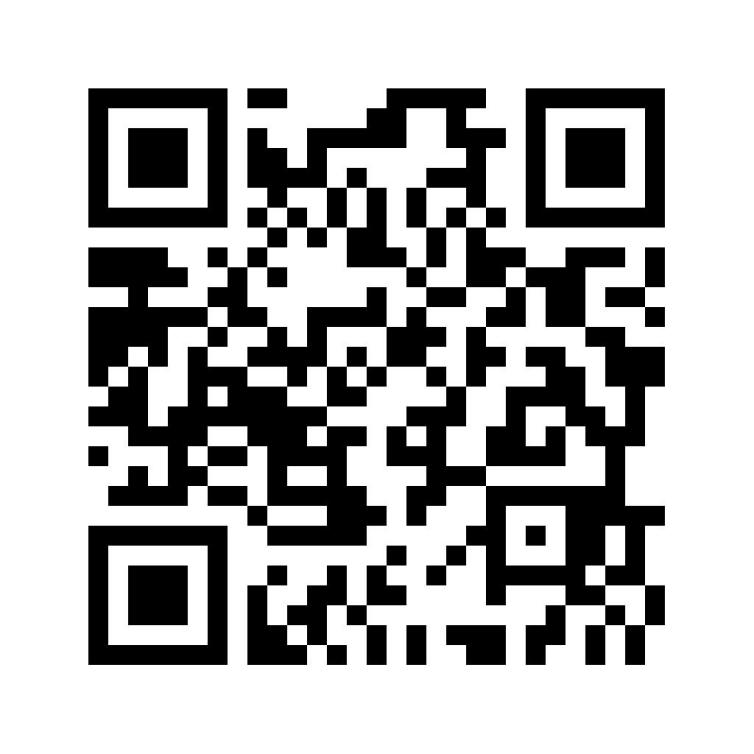 